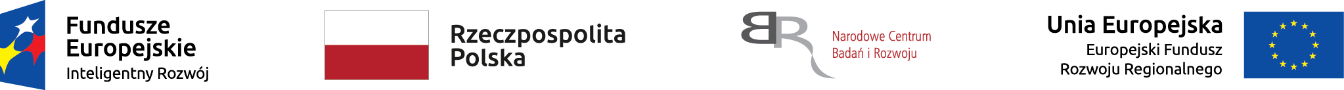 Nr sprawy: 11/2020/BK/AutoInvent	    Załącznik nr 2b do Zapytania ofertowegoOpis przedmiotu zamówienia - wymagane parametry techniczne urządzenia NR 11/2020/BK/AutoInventZadanie nr 2 – Złącza Uwaga: *Wykonawca w kolumnie C zobowiązany jest wpisać szczegółowe informacje dotyczące oferowanego urządzenia dla każdego parametru wg każdego z punktów wykazu z Opisu przedmiotu zamówienia.Brak wypełnienia wszystkich pozycji w kolumnie C będzie uważane za niespełnienie warunków minimalnych przez oferowane urządzenie i będzie skutkowało odrzuceniem oferty Wykonawcy.....................................................		  ................................................................................        	     ( miejsce  i  data  złożenia  oświadczenia )                                                 ( pieczęć  i  podpisy  upoważnionych  przedstawicieli  Wykonawcy ABCLp.Parametry techniczne urządzeniaSpełnienie parametrów minimum oferowanego urządzenia
(należy poniżej wpisać parametry oferowanego urządzenia)ZADANIE 2AZłącze ET60S-D04-5-01-D04-S-R1-S Samtec gniazdo lub równoważne, 10 sztuk1ObudowaEXTreme Ten60Power™ 60 Amp2Parametry mechaniczneKonfiguracja złącza:Seria: ET60SZłącze zasilania strona prawa: 4x złącze DC 60A na pinZłącze sygnałowe: 5 pinów w jednej kolumnieZłącze zasilania strona lewa: 4x złącze DC 60A na pinZłącza pokryte warstwą złota o grubości 30µm3Parametry inneZłącze lutowane przeznaczone do montażu na płytce PCBBZłącze ET60T-D04-5-01-D04-S-R1-S Samtec wtyk lub równoważne, 10 sztuk1ObudowaEXTreme Ten60Power™ 60 Amp2Parametry mechaniczneKonfiguracja złącza:Seria: ET60TZłącze zasilania strona prawa: 4x złącze DC 60A na pinZłącze sygnałowe: 5 pinów w jednej kolumnieZłącze zasilania strona lewa: 4x złącze DC 60A na pinZłącza pokryte warstwą złota o grubości 30µm3Parametry inneZłącze lutowane przeznaczone do montażu na płytce PCB